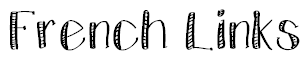 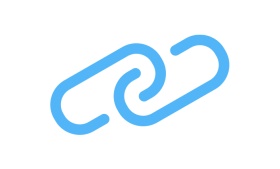 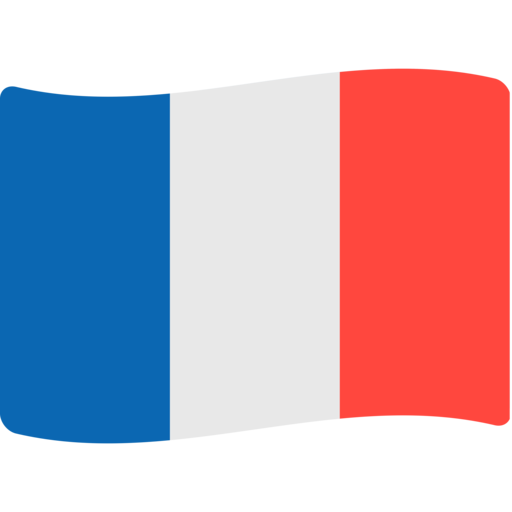 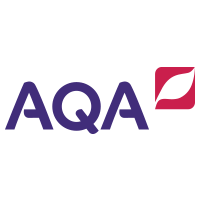 AQA French Download the Specification for exam information, mark schemes and the GCSE vocabulary listhttps://www.aqa.org.uk/subjects/languages/gcse/french-8658 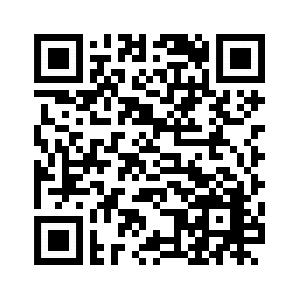 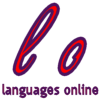 Languages OnlineVocabulary games on a range of topicshttps://www.languagesonline.org.uk/Hotpotatoes/frenchindex.html   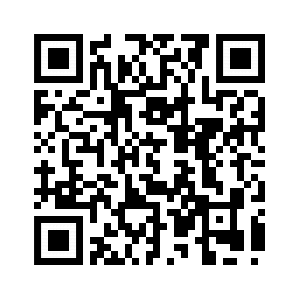 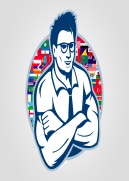 Language GymGreat for practising tenses and revising vocabularyhttps://www.language-gym.com/#!/ 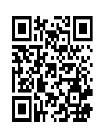 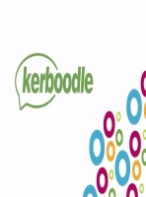 KerboodleReading, listening and grammar exerciseshttps://www.kerboodle.com/users/login Username:_____________________________ Password:_____________________________Institution Code: ____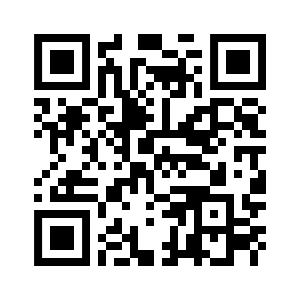 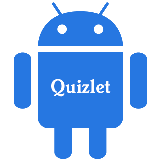 QuizletOnline flashcards and games to practise vocabularyhttps://quizlet.com/en-gb Username:_____________________________Password:_____________________________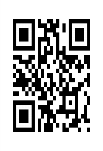 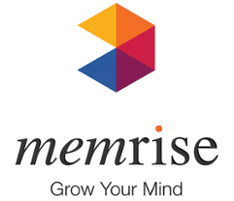 Memrise AQA GCSE vocabulary revisionhttps://www.memrise.com/course/1137583/aqa-new-gcse-french-from-2016/  Username:_________________________ Password:_____________________________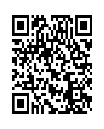 